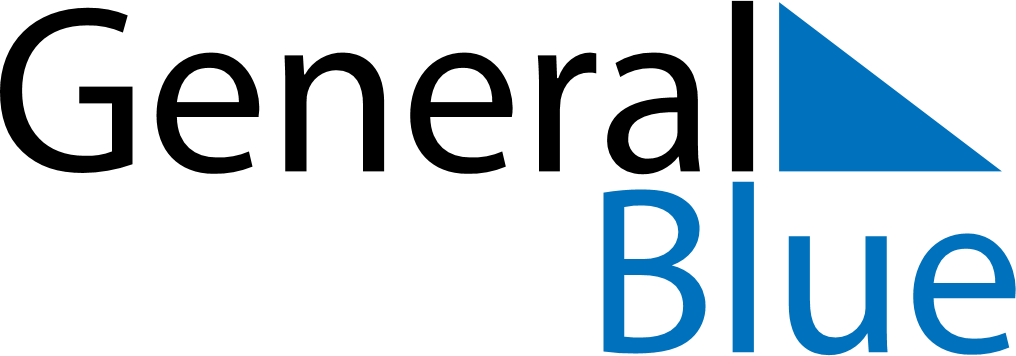 August 2024August 2024August 2024August 2024August 2024August 2024Breskens, Zeeland, The NetherlandsBreskens, Zeeland, The NetherlandsBreskens, Zeeland, The NetherlandsBreskens, Zeeland, The NetherlandsBreskens, Zeeland, The NetherlandsBreskens, Zeeland, The NetherlandsSunday Monday Tuesday Wednesday Thursday Friday Saturday 1 2 3 Sunrise: 6:10 AM Sunset: 9:34 PM Daylight: 15 hours and 23 minutes. Sunrise: 6:11 AM Sunset: 9:32 PM Daylight: 15 hours and 20 minutes. Sunrise: 6:13 AM Sunset: 9:30 PM Daylight: 15 hours and 17 minutes. 4 5 6 7 8 9 10 Sunrise: 6:14 AM Sunset: 9:29 PM Daylight: 15 hours and 14 minutes. Sunrise: 6:16 AM Sunset: 9:27 PM Daylight: 15 hours and 10 minutes. Sunrise: 6:17 AM Sunset: 9:25 PM Daylight: 15 hours and 7 minutes. Sunrise: 6:19 AM Sunset: 9:23 PM Daylight: 15 hours and 4 minutes. Sunrise: 6:20 AM Sunset: 9:21 PM Daylight: 15 hours and 0 minutes. Sunrise: 6:22 AM Sunset: 9:20 PM Daylight: 14 hours and 57 minutes. Sunrise: 6:24 AM Sunset: 9:18 PM Daylight: 14 hours and 54 minutes. 11 12 13 14 15 16 17 Sunrise: 6:25 AM Sunset: 9:16 PM Daylight: 14 hours and 50 minutes. Sunrise: 6:27 AM Sunset: 9:14 PM Daylight: 14 hours and 47 minutes. Sunrise: 6:28 AM Sunset: 9:12 PM Daylight: 14 hours and 43 minutes. Sunrise: 6:30 AM Sunset: 9:10 PM Daylight: 14 hours and 40 minutes. Sunrise: 6:31 AM Sunset: 9:08 PM Daylight: 14 hours and 36 minutes. Sunrise: 6:33 AM Sunset: 9:06 PM Daylight: 14 hours and 33 minutes. Sunrise: 6:35 AM Sunset: 9:04 PM Daylight: 14 hours and 29 minutes. 18 19 20 21 22 23 24 Sunrise: 6:36 AM Sunset: 9:02 PM Daylight: 14 hours and 25 minutes. Sunrise: 6:38 AM Sunset: 9:00 PM Daylight: 14 hours and 22 minutes. Sunrise: 6:39 AM Sunset: 8:58 PM Daylight: 14 hours and 18 minutes. Sunrise: 6:41 AM Sunset: 8:56 PM Daylight: 14 hours and 15 minutes. Sunrise: 6:42 AM Sunset: 8:54 PM Daylight: 14 hours and 11 minutes. Sunrise: 6:44 AM Sunset: 8:52 PM Daylight: 14 hours and 7 minutes. Sunrise: 6:46 AM Sunset: 8:50 PM Daylight: 14 hours and 3 minutes. 25 26 27 28 29 30 31 Sunrise: 6:47 AM Sunset: 8:48 PM Daylight: 14 hours and 0 minutes. Sunrise: 6:49 AM Sunset: 8:45 PM Daylight: 13 hours and 56 minutes. Sunrise: 6:50 AM Sunset: 8:43 PM Daylight: 13 hours and 52 minutes. Sunrise: 6:52 AM Sunset: 8:41 PM Daylight: 13 hours and 49 minutes. Sunrise: 6:54 AM Sunset: 8:39 PM Daylight: 13 hours and 45 minutes. Sunrise: 6:55 AM Sunset: 8:37 PM Daylight: 13 hours and 41 minutes. Sunrise: 6:57 AM Sunset: 8:34 PM Daylight: 13 hours and 37 minutes. 